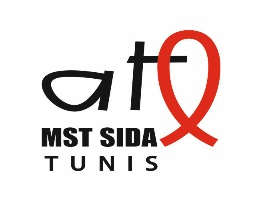 TDR Recrutement d’une boite de production Contexte de la missionL’Association Tunisienne de Lutte contre les Maladies Sexuellement Transmissibles et le Sida (ATL MST Sida Tunis), créée en 1990, est la première association de lutte contre le Sida en Tunisie. Pionnière dans le domaine de la prévention auprès de la population générale, populations à haut risque et dans la promotion de l’approche Réduction des Risques (RdR) vis-à-vis l’usage de drogue injectables ), nous offrons dans l’espace « Les jasmins » un accompagnement pluridisciplinaire et adapté aux besoins des femmes UD (utilisatrices de drogue) par le moyen de multiples services et activités, de prise en charge, de sensibilisation et de renforcement de capacités.Dans le cadre du projet en partenariat avec Solidarité SIDA, l'ATL souhaite créer une vidéo d’animation afin de promouvoir les activités du son espace à bas seuil « les Jasmins » auprès des différents partenaires et principalement les bailleurs de fonds.Description de la missionLe principal objectif de la consultation est de la production d’une vidéo d’animation courte.Afin de mener à bien cette mission, L’Association Tunisienne de lutte contre les maladies sexuellement transmissibles et le Sida recherche une boite de production avec une expérience avérée dans la création de vidéos. TâchesApporter ses meilleurs soins à la réalisation des travaux de création de supports audiovisuels.Avoir des compétences qui permettent de bien manier les meilleures techniques de production audiovisuelle.Assurer la bonne qualité  des supports audio visuels.Être flexible par rapport aux attentes et retours de l’association.Les prestations seront exécutées à distance et en présentielles. Informations supplémentaires sur le projet sur lequel le consultant sera affecté Titre du projet : Programme ACCESS en partenariat avec Solidarité SIDA ;. Résultats attendus : Prise en charge total des supports.Rapport finalDéveloppement de la vidéo d’animation en 3 formats et sous-titrée (français et anglais) : Format classique 1minFormat Instagram 1 minFormat Facebook 1min30Planning de la missionLes prestations seront exécutées au cours de la période du 01/09/2022au 20/09/2022.Personnes de contact pour l’offre de consultanceLes dossiers de candidature doivent parvenir par courriel à l’adresse suivante :  atlsidatunis@gmail.comaidamokraniatl@gmail.com wiembenjemia@gmail.comContenu de l’OffreLe dossier de soumission doit être rédigé en français et doit comprendre Une offre technique comprenant le CV actualisé, portfolio, etc.Une offre financière comprenant une proposition financière détaillée en TND incluant notamment tous les frais envisagés.Le consultant prendra à sa charge son assurance, ses déplacements et autres sous-traitances qui ne sont pas compris dans le budget de la consultance.DélaisLes offres doivent parvenir à la personne de contact par voie de courriel, mentionnant en objet : Consultation travaux de production audiovisuelle- Espace Les jasmins.Le dernier délai de réception des offres est fixé le 31/08/2022 à 17h00 (Heure de Tunis).Tout dossier incomplet ou reçu en dehors du délai établi sera considéré irrecevable et ne sera pas examiné.Seules les offres retenues seront contactées.